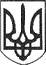 РЕШЕТИЛІВСЬКА МІСЬКА РАДАПОЛТАВСЬКОЇ ОБЛАСТІРОЗПОРЯДЖЕННЯ30 січня  2020 року   		                                                                           № 55Керуючись пп.2 п. „а” ст. 32 Закону України „Про місцеве самоврядування в Україні”, Положенням про обласні  змагання інтелектуальної гри „Дебати” (далі – Положення), затвердженого наказом Департаменту освіти і науки Полтавської облдержадміністрації від 01.11.2019 № 383 і зареєстрованого в Головному територіальному управлінні юстиції у Полтавській області 20.11.2019 за №507/3624, з метою підтримки обдарованих  дітей, розвитку в учнів лінгвістичних, інтелектуальних і соціальних навичок та умінь, здібностей вести переговори та дискусію ЗОБОВ’ЯЗУЮ: 1. Відділу освіти виконавчого комітету ( Костогриз А.М.) провести І тур обласних змагань інтелектуальної гри „Дебати” (  далі - І тур змагань) в україномовному треку 5 лютого 2020 року.2.  Затвердити склад організаційного комітету:        3.  Керівникам закладів освіти забезпечити участь команд у І турі змагань.         4. Директору Будинку дитячої та юнацької творчості Супрун Т.М. забезпечити організаційне та науково-методичне керівництво І туру змагань.        5. Контроль за виконанням розпорядження покласти на першого  заступника міського голови Сивинську І.В.Секретар міської ради                                                                     О.А.ДядюноваПро проведення І туру обласних змагань інтелектуальної гри „Дебати”Костогриз А.М.начальник відділу освіти виконавчого комітету міської    ради, голова оргкомітетуЧлени оргкомітету:Супрун Т.М.директор БДЮТ Решетилівської міської ради;Кісіль Ю.Мдиректор Решетилівського районного краєзнавчого музею (за згодою).